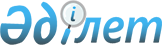 О выделении средств из резерва Правительства Республики КазахстанПостановление Правительства Республики Казахстан от 25 декабря 2003 года N 1323      В соответствии с Законом  Республики Казахстан от 12 декабря 2002 года "О республиканском бюджете на 2003 год", постановлением  Правительства Республики Казахстан от 18 сентября 1999 года N 1408 "Об утверждении Правил использования средств из резерва Правительства Республики Казахстан" Правительство Республики Казахстан постановляет: 

      1. Выделить Министерству иностранных дел Республики Казахстан средства из резерва Правительства Республики Казахстан, предусмотренного в республиканском бюджете на 2003 год на ликвидацию чрезвычайных ситуаций природного и техногенного характера и иные непредвиденные расходы, в сумме, эквивалентной 20874 (двадцать тысяч восемьсот семьдесят четыре) долларам США, по курсу, установленному Национальным Банком Республики Казахстан на день оплаты, для внесения Республикой Казахстан долевого взноса на период технического запуска постоянно действующих органов Шанхайской организации сотрудничества (1 ноября - 31 декабря 2003 года). 

      2. Министерству финансов Республики Казахстан обеспечить контроль за целевым использованием выделенных средств. 

      3. Настоящее постановление вступает в силу со дня подписания.       Премьер-Министр 

      Республики Казахстан 
					© 2012. РГП на ПХВ «Институт законодательства и правовой информации Республики Казахстан» Министерства юстиции Республики Казахстан
				